OBEC BREZANYNARODENÉ DETI v roku        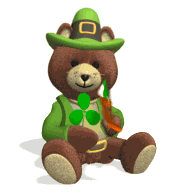                                                                                          2016						Oliver GOLIS		                30.01.2016							Tomáš POLOMČÁK		    30.10.2016						Dorota BAČOVÁ		    26.12.2016	